Splátkový kalendářPříjemce podpory:	Obec HodslaviceNázev projektu:	Odkanalizování obce HodslaviceNázev prioritní osy:	1 - Zlepšování kvality vody a snižování rizika povodníAkceptační číslo:	17000171Číslo projektu:	37050226	FM projektu:	Faltová KarolínaRegistrační číslo z MS 2014+:	CZ.05.1.30/0.0/0.0/16_042/0004719Datum:	12.04.2019Č. j.:	SFZP 037453/2017Státní fond životního prostředí ČR, Kaplanova 1931/1, 148 00 Praha 11, Tel.: +420 267 994 300, Fax: +420 272 936 585, www.sfzp.cz Ministerstvo životního prostředí, Evropská unie, Evropský fond pro regionální rozvoj, Fond soudržnosti, www.opzp.cz, www.europa.eu Zelená linka 800 260 500, dotazy@sfzp.cz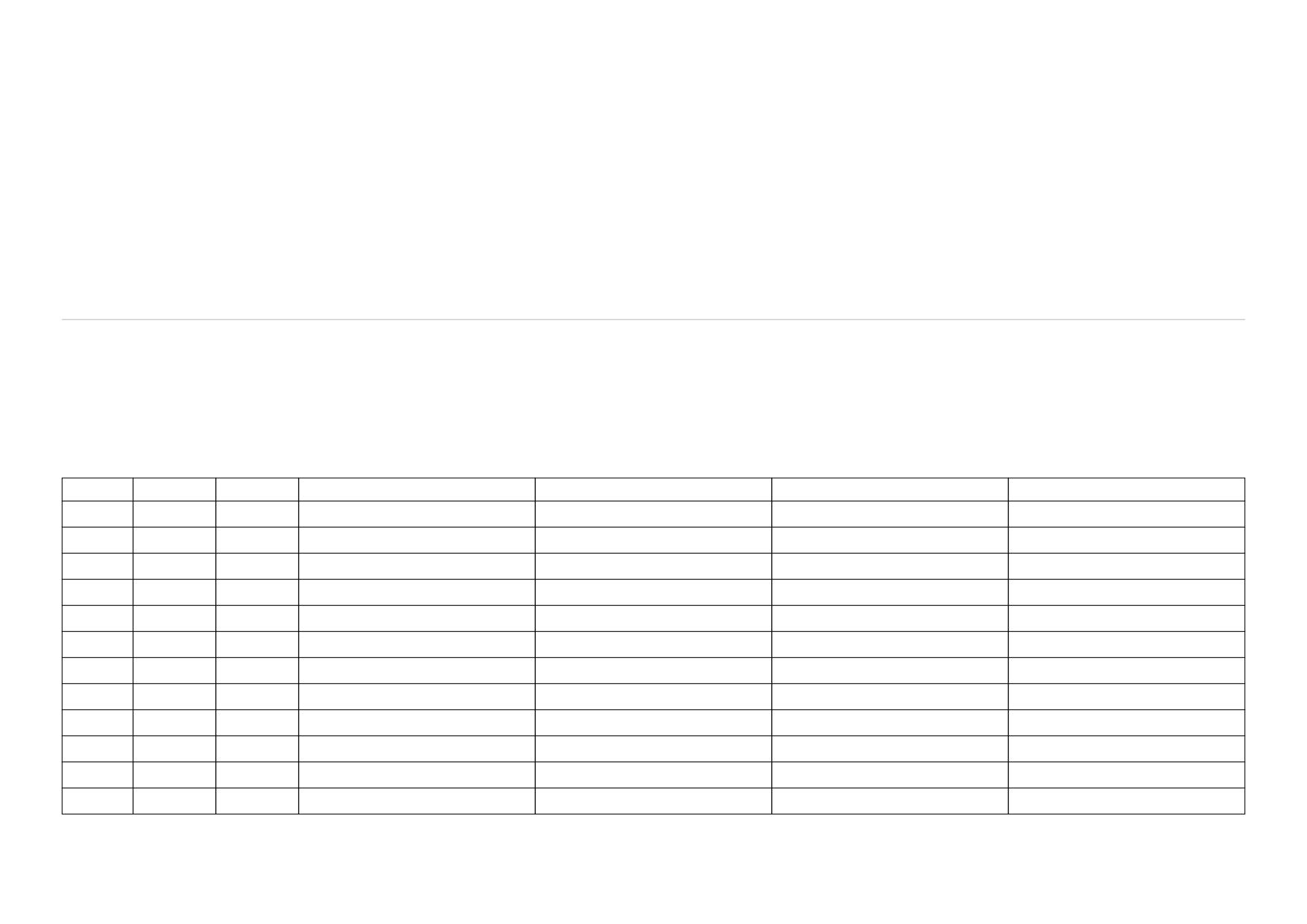 1/412.04.2019Státní fond životního prostředí ČR, Kaplanova 1931/1, 148 00 Praha 11, Tel.: +420 267 994 300, Fax: +420 272 936 585, www.sfzp.cz Ministerstvo životního prostředí, Evropská unie, Evropský fond pro regionální rozvoj, Fond soudržnosti, www.opzp.cz, www.europa.eu Zelená linka 800 260 500, dotazy@sfzp.cz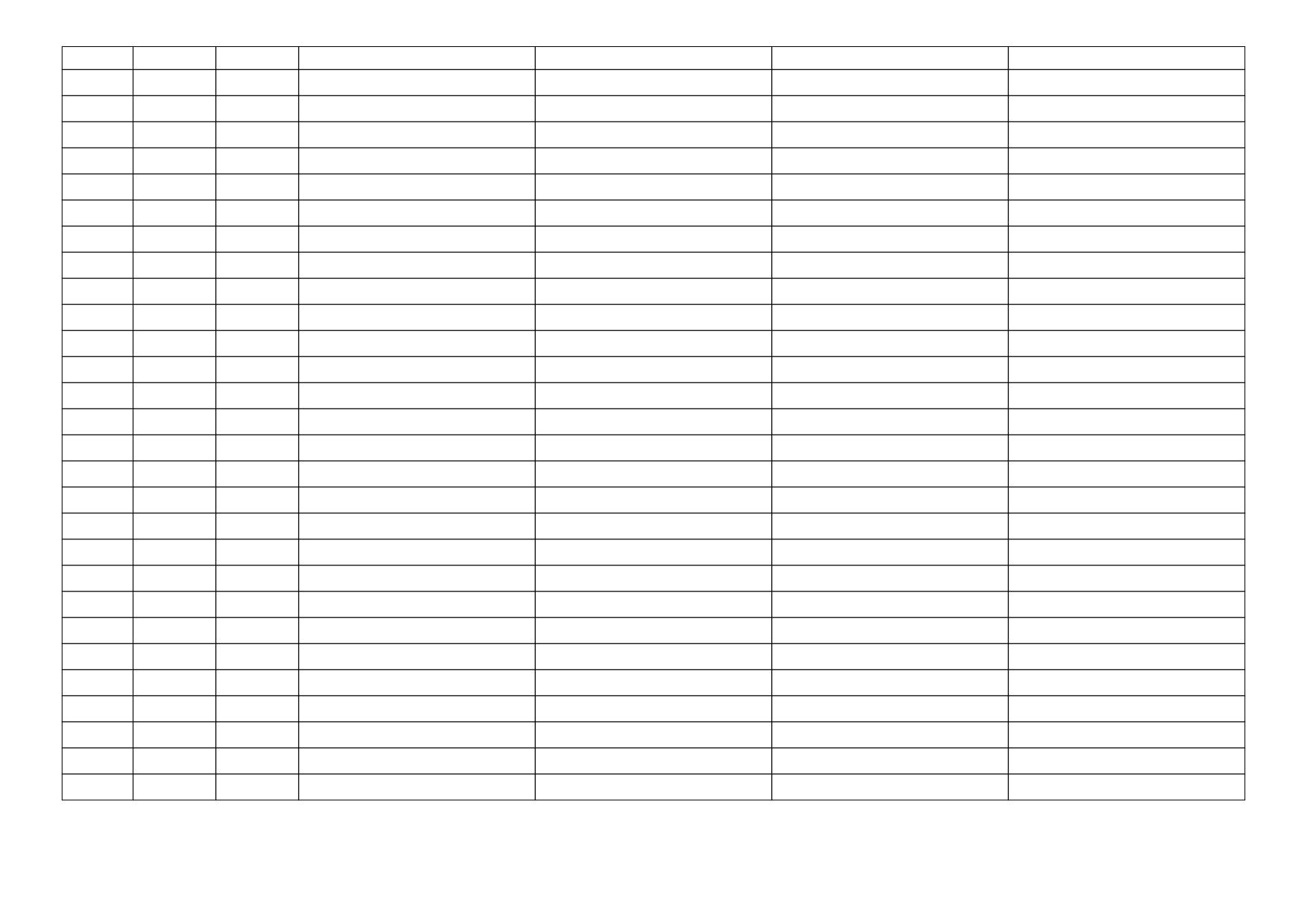 2/412.04.2019Státní fond životního prostředí ČR, Kaplanova 1931/1, 148 00 Praha 11, Tel.: +420 267 994 300, Fax: +420 272 936 585, www.sfzp.cz Ministerstvo životního prostředí, Evropská unie, Evropský fond pro regionální rozvoj, Fond soudržnosti, www.opzp.cz, www.europa.eu Zelená linka 800 260 500, dotazy@sfzp.cz3/412.04.2019Státní fond životního prostředí ČR, Kaplanova 1931/1, 148 00 Praha 11, Tel.: +420 267 994 300, Fax: +420 272 936 585, www.sfzp.cz Ministerstvo životního prostředí, Evropská unie, Evropský fond pro regionální rozvoj, Fond soudržnosti, www.opzp.cz, www.europa.eu Zelená linka 800 260 500, dotazy@sfzp.cz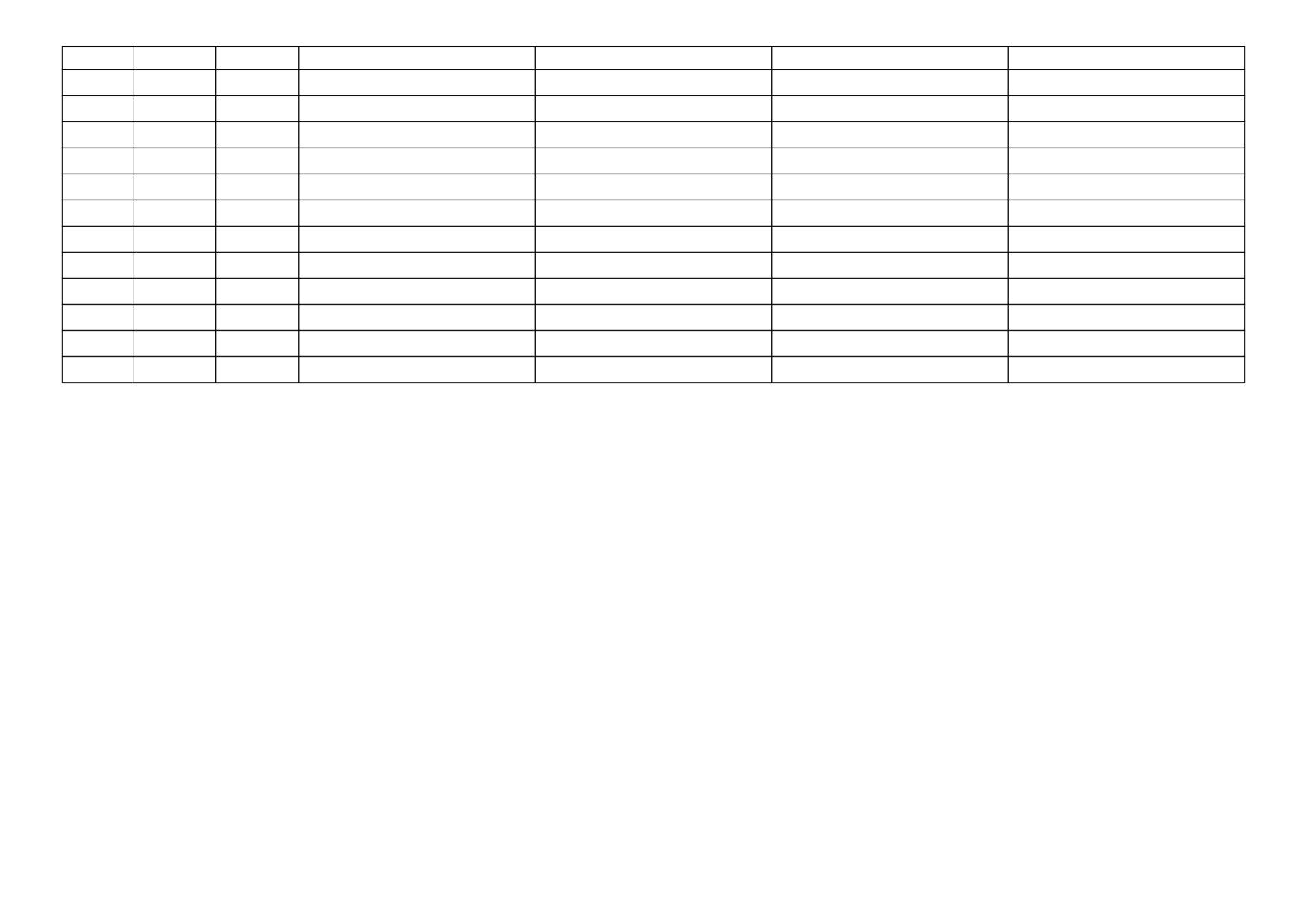 4/412.04.2019pořadírokkvartálzůstatek jistinysplátka jistiny za Qúrok za Qcelkem platba za Q12021I. Q42 522 924,97531 536,570,00531 536,5722021II. Q41 991 388,40531 536,5747 240,31578 776,8832021III. Q41 459 851,83531 536,5746 642,33578 178,9042021IV. Q40 928 315,26531 536,5746 044,35577 580,9252022I. Q40 396 778,69531 536,5745 446,38576 982,9562022II. Q39 865 242,12531 536,5744 848,40576 384,9772022III. Q39 333 705,55531 536,5744 250,42575 786,9982022IV. Q38 802 168,98531 536,5743 652,44575 189,0192023I. Q38 270 632,41531 536,5743 054,46574 591,03102023II. Q37 739 095,84531 536,5742 456,48573 993,05112023III. Q37 207 559,27531 536,5741 858,50573 395,07122023IV. Q36 676 022,70531 536,5741 260,53572 797,10pořadírokkvartálzůstatek jistinysplátka jistiny za Qúrok za Qcelkem platba za Q132024I. Q36 144 486,13531 536,5740 662,55572 199,12142024II. Q35 612 949,56531 536,5740 064,57571 601,14152024III. Q35 081 412,99531 536,5739 466,59571 003,16162024IV. Q34 549 876,42531 536,5738 868,61570 405,18172025I. Q34 018 339,85531 536,5738 270,63569 807,20182025II. Q33 486 803,28531 536,5737 672,65569 209,22192025III. Q32 955 266,71531 536,5737 074,68568 611,25202025IV. Q32 423 730,14531 536,5736 476,70568 013,27212026I. Q31 892 193,57531 536,5735 878,72567 415,29222026II. Q31 360 657,00531 536,5735 280,74566 817,31232026III. Q30 829 120,43531 536,5734 682,76566 219,33242026IV. Q30 297 583,86531 536,5734 084,78565 621,35252027I. Q29 766 047,29531 536,5733 486,80565 023,37262027II. Q29 234 510,72531 536,5732 888,82564 425,39272027III. Q28 702 974,15531 536,5732 290,85563 827,42282027IV. Q28 171 437,58531 536,5731 692,87563 229,44292028I. Q27 639 901,01531 536,5731 094,89562 631,46302028II. Q27 108 364,44531 536,5730 496,91562 033,48312028III. Q26 576 827,87531 536,5729 898,93561 435,50322028IV. Q26 045 291,30531 536,5729 300,95560 837,52332029I. Q25 513 754,73531 536,5728 702,97560 239,54342029II. Q24 982 218,16531 536,5728 105,00559 641,57352029III. Q24 450 681,59531 536,5727 507,02559 043,59362029IV. Q23 919 145,02531 536,5726 909,04558 445,61372030I. Q23 387 608,45531 536,5726 311,06557 847,63382030II. Q22 856 071,88531 536,5725 713,08557 249,65392030III. Q22 324 535,31531 536,5725 115,10556 651,67402030IV. Q21 792 998,74531 536,5724 517,12556 053,69pořadírokkvartálzůstatek jistinysplátka jistiny za Qúrok za Qcelkem platba za Q412031I. Q21 261 462,17531 536,5723 919,14555 455,71422031II. Q20 729 925,60531 536,5723 321,17554 857,74432031III. Q20 198 389,03531 536,5722 723,19554 259,76442031IV. Q19 666 852,46531 536,5722 125,21553 661,78452032I. Q19 135 315,89531 536,5721 527,23553 063,80462032II. Q18 603 779,32531 536,5720 929,25552 465,82472032III. Q18 072 242,75531 536,5720 331,27551 867,84482032IV. Q17 540 706,18531 536,5719 733,29551 269,86492033I. Q17 009 169,61531 536,5719 135,32550 671,89502033II. Q16 477 633,04531 536,5718 537,34550 073,91512033III. Q15 946 096,47531 536,5717 939,36549 475,93522033IV. Q15 414 559,90531 536,5717 341,38548 877,95532034I. Q14 883 023,33531 536,5716 743,40548 279,97542034II. Q14 351 486,76531 536,5716 145,42547 681,99552034III. Q13 819 950,19531 536,5715 547,44547 084,01562034IV. Q13 288 413,62531 536,5714 949,47546 486,04572035I. Q12 756 877,05531 536,5714 351,49545 888,06582035II. Q12 225 340,48531 536,5713 753,51545 290,08592035III. Q11 693 803,91531 536,5713 155,53544 692,10602035IV. Q11 162 267,34531 536,5712 557,55544 094,12612036I. Q10 630 730,77531 536,5711 959,57543 496,14622036II. Q10 099 194,20531 536,5711 361,59542 898,16632036III. Q9 567 657,63531 536,5710 763,61542 300,18642036IV. Q9 036 121,06531 536,5710 165,64541 702,21652037I. Q8 504 584,49531 536,579 567,66541 104,23662037II. Q7 973 047,92531 536,578 969,68540 506,25672037III. Q7 441 511,35531 536,578 371,70539 908,27682037IV. Q6 909 974,78531 536,577 773,72539 310,29pořadírokkvartálzůstatek jistinysplátka jistiny za Qúrok za Qcelkem platba za Q692038I. Q6 378 438,21531 536,577 175,74538 712,31702038II. Q5 846 901,64531 536,576 577,76538 114,33712038III. Q5 315 365,07531 536,575 979,79537 516,36722038IV. Q4 783 828,50531 536,575 381,81536 918,38732039I. Q4 252 291,93531 536,574 783,83536 320,40742039II. Q3 720 755,36531 536,574 185,85535 722,42752039III. Q3 189 218,79531 536,573 587,87535 124,44762039IV. Q2 657 682,22531 536,572 989,89534 526,46772040I. Q2 126 145,65531 536,572 391,91533 928,48782040II. Q1 594 609,08531 536,571 793,94533 330,51792040III. Q1 063 072,51531 536,571 195,96532 732,53802040IV. Q531 535,94531 535,94597,98532 133,92